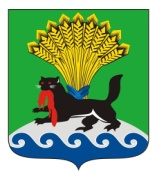 РОССИЙСКАЯ ФЕДЕРАЦИЯИРКУТСКАЯ ОБЛАСТЬИРКУТСКОЕ РАЙОННОЕ МУНИЦИПАЛЬНОЕ ОБРАЗОВАНИЕАДМИНИСТРАЦИЯПОСТАНОВЛЕНИЕот «12»     11    2019 г.                                                                                 № 580О внесении изменений в постановление администрации Иркутского районного муниципального образования от 21.05.2013 № 2045 «Об утверждении административного регламента исполнения муниципальной функции «Осуществление муниципального контроля за сохранностью автомобильных дорог местного значения вне границ населенных пунктов в границах Иркутского районного муниципального образования»В связи со структурными изменениями в администрации Иркутского районного муниципального образования, на основании распоряжения администрации Иркутского районного муниципального образования от 26.06.2019 № 48 «Об утверждении структуры Комитета по управлению муниципальным имуществом и жизнеобеспечению администрации Иркутского районного муниципального образования», руководствуясь статьями 39, 45, 54 Устава Иркутского районного муниципального образования, администрация Иркутского районного муниципального образованияПОСТАНОВЛЯЕТ:Внести изменения в  постановление администрации Иркутского районного муниципального образования от 21.05.2013 №2045 «Об утверждении административного регламента исполнения муниципальной функции «Осуществление муниципального контроля за сохранностью автомобильных дорог местного значения вне границ населенных пунктов в границах Иркутского районного муниципального образования» следующие изменения:по тексту постановления и приложения к нему слова «Управление инженерной инфраструктуры, дорог и охраны окружающей среды администрации Иркутского районного муниципального образования» заменить словами «Комитет по управлению муниципальным имуществом и жизнеобеспечению администрации Иркутского районного муниципального образования» в соответствующих падежах;по тексту приложения к постановлению слова «начальник управления инженерной инфраструктуры, дорог и охраны окружающей среды» заменить словами «председатель Комитета по управлению муниципальным имуществом и жизнеобеспечению администрации Иркутского районного муниципального образования» в соответствующих падежах;в пункте 2.1. раздела 1 слова «в лице отдела по дорожной деятельности и связи управления инженерной инфраструктуры, дорог и охраны окружающей среды администрации Иркутского района» заменить словами «в лице отдела охраны окружающей среды, экологической безопасности и дорожной деятельности Комитета по управлению муниципальным имуществом и жизнеобеспечению»;в пункте 1.1. раздела 2 слова «г. Иркутск, ул. Черского, 1, 3 этаж, каб. 13, контактный телефон 8(3952)33-97-61 заменить словами «г. Иркутск,                   ул. Карла Маркса, 40, 3 этаж, каб. 300, контактный телефон 8(3952) 718-026»;в пункте 1.1. раздела 4 слова «начальником отдела по дорожной деятельности и связи управления инженерной инфраструктуры, дорог и охраны окружающей среды администрации Иркутского района» заменить словами «начальником отдела охраны окружающей среды, экологической безопасности и дорожной деятельности Комитета по управлению муниципальным имуществом и жизнеобеспечению»;в пункте 6.1. раздела 5 слова «первому заместителю Мэра Иркутского районного муниципального образования» заменить словами «заместителю Мэра Иркутского районного муниципального образования».Архивному отделу организационно-контрольного управления администрации Иркутского районного муниципального образования внести в оригинал постановления, указанного в пункте 1 настоящего постановления, информацию о внесении изменений.3. Опубликовать настоящее постановление в газете «Ангарские огни», разместить на официальном сайте Иркутского районного муниципального образования в информационно-телекоммуникационной сети «Интернет» по адресу www.irkraion.ru.4. Контроль исполнения настоящего постановления возложить на заместителя Мэра района.Исполняющий обязанности Мэра района                                                   И.В. Жук                                         